Pracovní list 2 – řešení - Grafický návrh plakátu – Dělení polygrafických výstupů a výrobků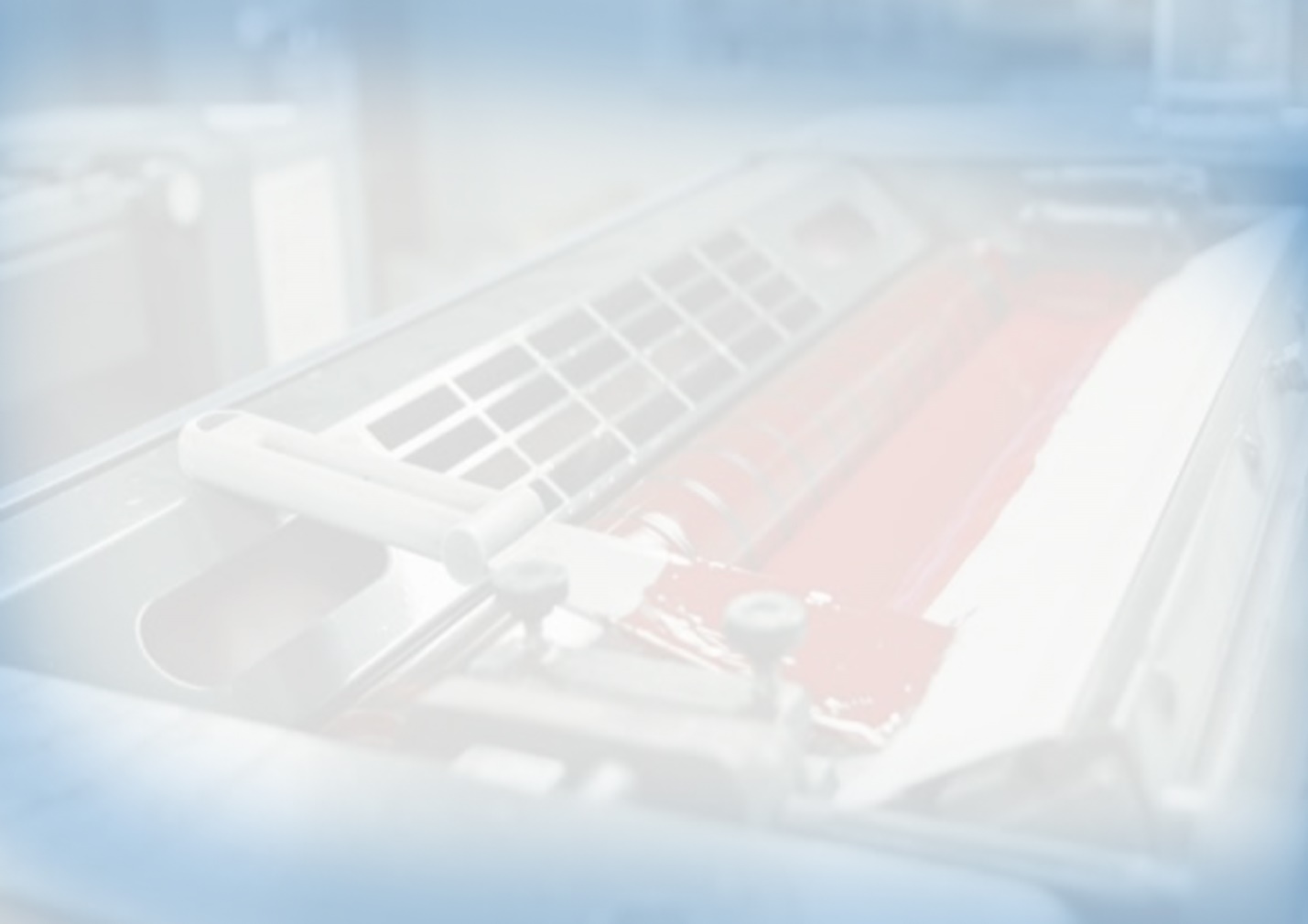 